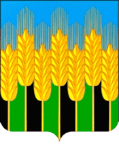 АДМИНИСТРАЦИЯ НОВОДМИТРИЕВСКОГО СЕЛЬСКОГО ПОСЕЛЕНИЯ СЕВЕРСКОГО РАЙОНАПОСТАНОВЛЕНИЕот 20.11.2017г.                                                                                             № 207ст.НоводмитриевскаяОб утверждении муниципальной программы«Комплексное и устойчивое развитие в сфере дорожного хозяйства» на 2018-2020 годы в Новодмитриевском сельском поселенииВ соответствии с Бюджетным кодексом Российской Федерации, постановлением администрации Новодмитриевского сельского поселения от 12 ноября 2014 года № 243 "Об утверждении Порядка принятия решения о разработке, формировании, реализации и оценке эффективности реализации муниципальных программ Новодмитриевского сельского поселения Северского района", п о с т а н о в л я ю:1. Утвердить муниципальную программу «Комплексное и устойчивое развитие в сфере дорожного хозяйства» на 2018-2020 годы в Новодмитриевском сельском поселении согласно приложению.2. Общему отделу администрации Новодмитриевского сельского поселения обнародовать настоящее постановление в местах, отведенных для этих целей.4.  Контроль за выполнением настоящего постановления оставляю за собой.5. Постановление вступает в силу с 1 января 2018 года.Глава Новодмитриевского сельского
поселения  Северского района                                                           Е.В.ШамраеваНачальник финансового отдела                                                         Т.В.ЗузаПроект согласован:
Начальник общего отдела							Т.А.КривенкоЮрисконсульт                                                                                      С.Р.ДельяновПрограмма«Комплексное и устойчивое развитие в сфере дорожного хозяйства» на 2018-2020 годы в Новодмитриевском сельском поселенииХарактеристика текущего состояния и прогноз развития соответствующей сферы реализации муниципальной программыАвтомобильные дороги являются важнейшей составной частью транспортной системы Новодмитриевского сельского поселения. От уровня транспортно-эксплуатационного состояния и развития сети автомобильных дорог во многом зависит устойчивое экономическое развитие Новодмитриевского сельского поселения, улучшение условий предпринимательской деятельности и повышение уровня жизни населения. Развитие дорожного хозяйства  напрямую зависит от общего состояния экономики поселения и  в тоже время дорожное хозяйство как один из элементов инфраструктуры экономики оказывает влияние на его развитие.  Общая протяженность автомобильных дорог общего пользования  местного значения Новодмитриевского сельского поселения  составляет 56,2 км, в том числе с твердым покрытием 37,945 км, дороги с асфальтовым покрытием составляют 18,8 км.  Автомобильные дороги подвержены влиянию окружающей среды, хозяйственной деятельности человека и постоянному воздействию транспортных средств, в результате меняется их технико – эксплуатационное состояние. Для их соответствия нормативным требованиям необходимо выполнение различных видов дорожных работ.Необходимость разработки муниципальной программы  обусловлена тем, что неудовлетворительное состояние улично-дорожной сети на территории Новодмитриевского сельского поселения при постоянном темпе роста парка автотранспортных средств, приводит к сдерживанию социально-экономического развития, усугубляет проблемы в социальной сфере: несвоевременное оказание срочной и профилактической медицинской помощи, дополнительные потери времени и ограничения на поездки.Капитальный ремонт автомобильной дороги – комплекс работ по замене и (или) восстановлению конструктивных элементов автомобильной дороги, дорожных сооружений и (или) их частей, выполнение которых осуществляется в пределах установленных допустимых значений и технических характеристик класса и категории автомобильной дороги и при выполнении которых затрагиваются конструктивные и иные характеристики надёжности и безопасности автомобильной дороги, не изменяются границы полосы отвода автомобильной дороги.Состояние сети дорог определяется своевременностью, полнотой и качеством выполнения работ по капитальному ремонту и зависит напрямую от объёмов финансирования и стратегии распределения финансовых ресурсов в условиях их ограниченных объёмов.Недофинансирование дорожной отрасли в условиях постоянного роста интенсивности движения, изменения состава движения в сторону увеличения грузоподъёмности транспортных средств, приводит к несоблюдению межремонтных сроков, накоплению количества не отремонтированных участков.Учитывая вышеизложенное, в условиях ограниченных финансовых средств, стоит задача их оптимального использования с целью максимально возможного снижения количества проблемных участков.Применение программно – целевого метода в развитии автомобильных дорог, позволит системно направлять средства на решение неотложных проблем дорожной отрасли в условиях ограниченных финансовых ресурсов и координировать усилия бюджетов всех уровней.Цели, задачи и целевые показатели, сроки и этапы реализации муниципальной программыОсновной целью Программы является формирование сети автомобильных дорог местного значения, соответствующей техническим регламентам и потребностям населения Новодмитриевского сельского поселения, формирование комфортных условий проживания граждан.Задачи Программы:- строительство, реконструкция и капитальный ремонт автомобильных дорог местного значения Новодмитриевского сельского поселения;- строительство тротуаров;- предупреждение опасного поведения участников дорожного движения;- совершенствование организации движения транспорта и пешеходов в населенных пунктах;- снижение дорожно-транспортных происшествий во время гололеда;Программа рассчитана на 2018-2020 годы.Обоснование ресурсного обеспечения муниципальной подпрограммыОбщий объем финансирования составляет 8087,3 тыс. руб. Расчет стоимости приобретения материалов рассчитывается исходя из мониторинга рынка цен на соответствующие материалы.Расчет стоимости работ рекомендуется осуществлять сметным способом.Средства местного бюджета, направляемые на финансирование мероприятий муниципальной программы, подлежат ежегодному уточнению при принятии решения Совета Новодмитриевского сельского поселения о местном бюджете на соответствующий финансовый год.4. Механизм реализации программы, включая организациюуправления программой и контроль за ходом ее реализации Текущее управление муниципальной программой осуществляет координатор муниципальной программы – заместитель главы администрации Новодмитриевского сельского поселения, который:обеспечивает разработку муниципальной программы, её согласование ссоисполнителями, участниками муниципальной программы;формирует структуру муниципальной программы и перечень соисполнителей, участников муниципальной программы;	организует реализацию муниципальной программы, координацию деятельности соисполнителей, участников муниципальной программы;принимает решение о внесении в установленном порядке изменений в муниципальную программу;несет ответственность за достижение целевых показателей муниципальной программы;осуществляет подготовку предложений по объемам и источникам финансирования реализации муниципальной программы на основании предложений соисполнителей, участников муниципальной программы;разрабатывает формы отчетности для соисполнителей и участников муниципальной программы, необходимые для проведения мониторинга реализации муниципальной программы, устанавливает сроки их предоставления;осуществляет мониторинг и анализ отчетности, представляемой соисполнителями и участниками муниципальной программы;ежегодно проводит оценку эффективности реализации  муниципальнойпрограммы;готовит ежегодный доклад о ходе реализации муниципальной программы и оценке эффективности её реализации (далее – доклад о ходе реализации муниципальной программы);организует информационную и разъяснительную работу, направленную на освещение целей и задач муниципальной программы в печатных средствах массовой информации, на официальном сайте в информационно-телекоммуникационной сети Интернет;размещает информацию о ходе реализации и достигнутых результатах муниципальной программы на официальном сайте в информационно-телекоммуникационной сети Интернет;осуществляет иные полномочия, установленные муниципальной программой.Текущее управление подпрограммой осуществляет соисполнитель – отдел по вопросам благоустройства и ЖКХ администрации, который:обеспечивает разработку и реализацию подпрограммы;организует работу по достижению целевых показателей подпрограммы;представляет координатору программы отчетность о реализации подпрограммы, а также информацию, необходимую для проведения оценки эффективности реализации муниципальной программы, мониторинга её реализации и подготовки доклада о ходе реализации муниципальной программы;осуществляет иные полномочия, установленные муниципальной программой.Соисполнители и участники муниципальной программы в пределах своей компетенции ежегодно в сроки, установленные координатором программы, предоставляют ему в рамках компетенции информацию необходимую для формирования доклада о ходе реализации муниципальной программы.Доклад о ходе реализации муниципальной программы должен содержать:сведения о фактических объемах финансирования муниципальной про-граммы в целом и по каждому мероприятию подпрограмм, ведомственных целевых программ, включенных в муниципальную программу (подпрограмму), и основных мероприятий в разрезе источников финансирования и главных распорядителей (распорядителей) средств краевого бюджета;сведения о фактическом выполнении мероприятий подпрограмм, ведомственных целевых программ, включенных в муниципальную программу (подпрограмму), и основных мероприятий с указанием причин их невыполнения или неполного выполнения;сведения о соответствии фактически достигнутых целевых показателейреализации муниципальной программы и входящих в её состав подпрограмм,ведомственных целевых программ и основных мероприятий плановым показателям, установленным муниципальной программой;оценку эффективности реализации муниципальной программы.К докладу о ходе реализации муниципальной  программы  прилагаютсяотчеты об исполнении целевых показателей муниципальной программы и входящих в её состав подпрограмм, ведомственных целевых программ и основных мероприятий, сводных показателей муниципальных заданий на оказание муниципальных услуг (выполнение работ) муниципальными учреждениями в сфере реализации муниципальной программы (при наличии).В случае расхождений между плановыми и  фактическими  значениямиобъемов финансирования и целевых показателей координатором программы проводится анализ факторов, и указываются в докладе о ходе реализации муниципальной программы причины, повлиявшие на такие расхождения.По муниципальной программе, срок реализации которой  завершился  вотчетном году, координатор программы представляет в срок до 15 февраля доклад о результатах её выполнения, включая оценку эффективности реализации муниципальной программы за истекший год и весь период реализации муниципальной программы.Начальник финансового отдела    			                              Т.В.ЗузаПриложение к постановлению администрацииНоводмитриевского сельского поселения Северского района от «____» _________________2017г.Паспорт программы«Комплексное и устойчивое развитие в сфере дорожного хозяйства» на 2018 – 2020 годы в Новодмитриевском сельском поселенииПаспорт программы«Комплексное и устойчивое развитие в сфере дорожного хозяйства» на 2018 – 2020 годы в Новодмитриевском сельском поселенииПаспорт программы«Комплексное и устойчивое развитие в сфере дорожного хозяйства» на 2018 – 2020 годы в Новодмитриевском сельском поселенииНаименование муниципальной программы«Комплексное и устойчивое развитие в сфере дорожного хозяйства» на 2018– 2020 годы в Новодмитриевском сельском поселенииКоординатор муниципальной программыАдминистрация Новодмитриевского сельского  поселения Координаторы подпрограмм муниципальной программыАдминистрации Новодмитриевского сельского поселения Подпрограммы муниципальной программы- «Мероприятия, финансируемые за счет средств дорожного фонда»Цели муниципальной программыФормирование сети автомобильных дорог местного значения, соответствующей техническим регламентам и потребностям населения Новодмитриевского сельского поселения,  уменьшение количества дорожно-транспортных происшествийЗадачи муниципальной программы- строительство, реконструкция и капитальный ремонт автомобильных дорог местного значения Новодмитриевского сельского поселения;- строительство  и ремонт тротуаров;- совершенствование организации движения транспорта и пешеходов в населенных пунктах;- снижение дорожно-транспортных происшествий во время гололедаПеречень целевых показателей муниципальной программы - длина построенных, реконструированных и капитально  отремонтированных автомобильных дорог местного значения Новодмитриевского сельского поселения;- длина отремонтированных автомобильных дорог местного значения Новодмитриевского сельского поселения (в зависимости от материала покрытия)- длина построенных и отремонтированных тротуаров;- количество установленных дорожных знаков;- длина нанесенной дорожной разметки  Этапы и сроки реализации муниципальной программы2018-2020 годыОбъемы бюджетных ассигнований муниципальной программыОбъем финансирования на реализацию муниципальной программы за счет средств местного и краевого бюджета составляет –  8087,3 тыс. руб., в том числе по годам:2018 год – 2493,1 тыс. руб.,2019 год – 2800,6 тыс. руб.,2020 год – 2794,1 тыс. руб.В том числе по подпрограммам  муниципальной программы «Мероприятия, финансируемые за счет средств дорожного фонда» годы 8087,3 тыс. рублей, в том числе по годам:2018 год – 2493,1,0 тыс. руб.;2019 год – 2800,6 тыс. руб.;2020 год – 2794,1 тыс. руб.Контроль за выполнением муниципальной программыАдминистрация Новодмитриевского поселения Северского района